English Food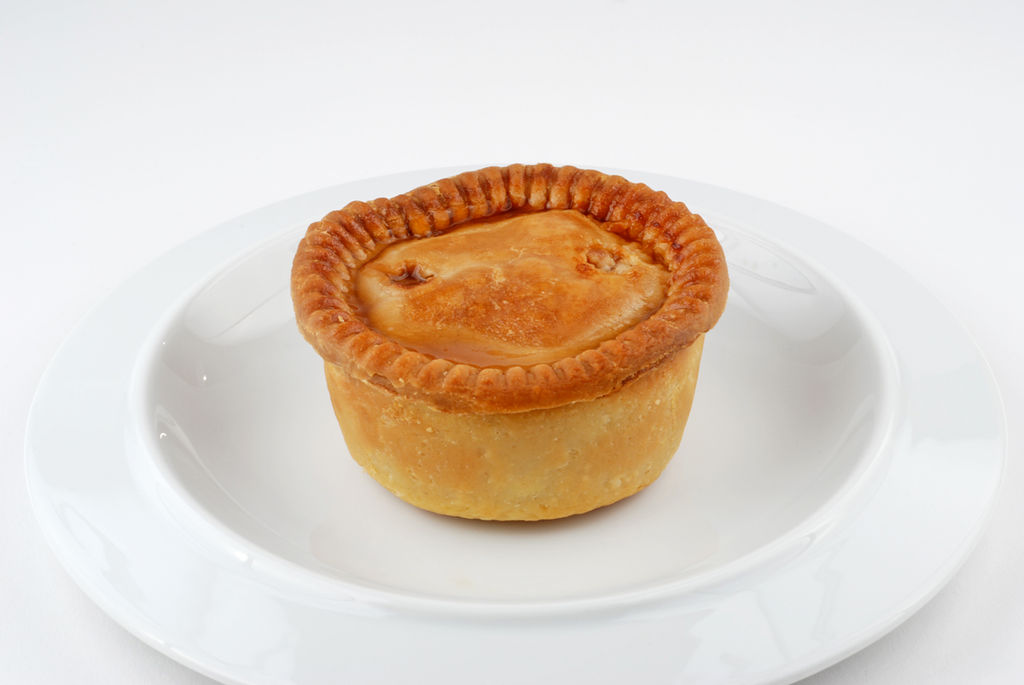 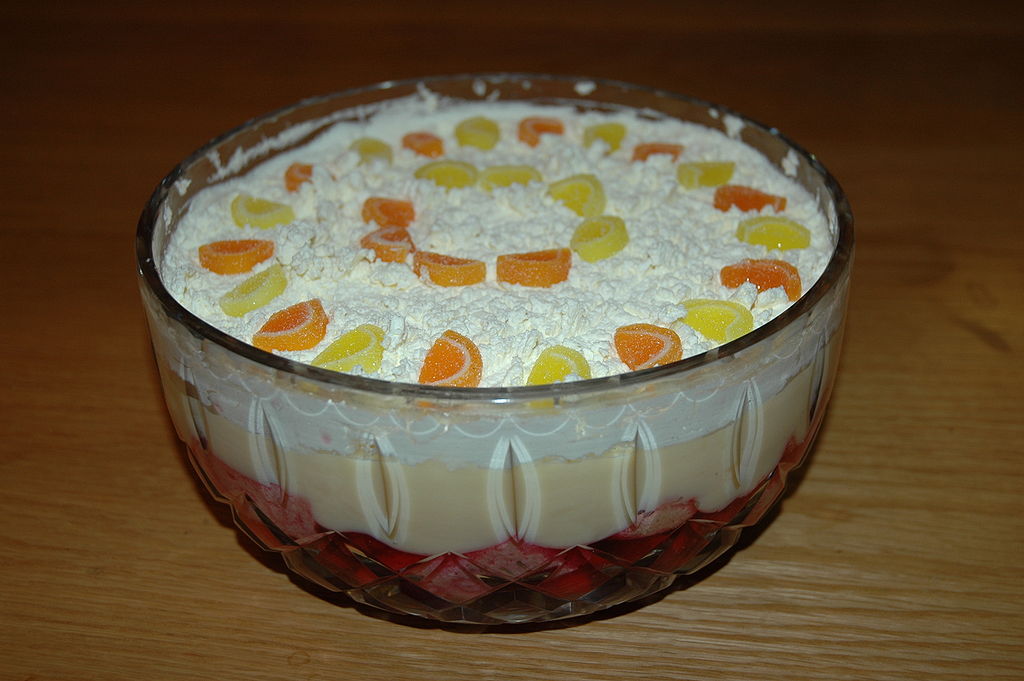 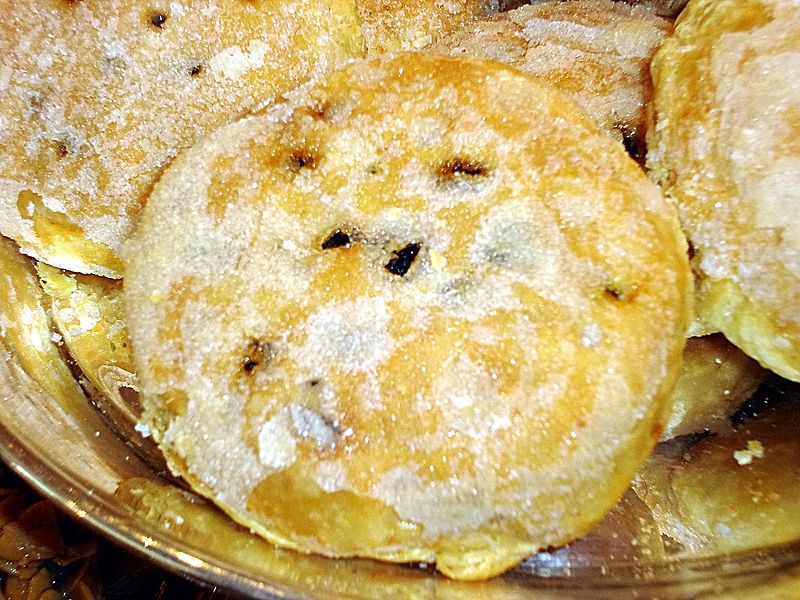 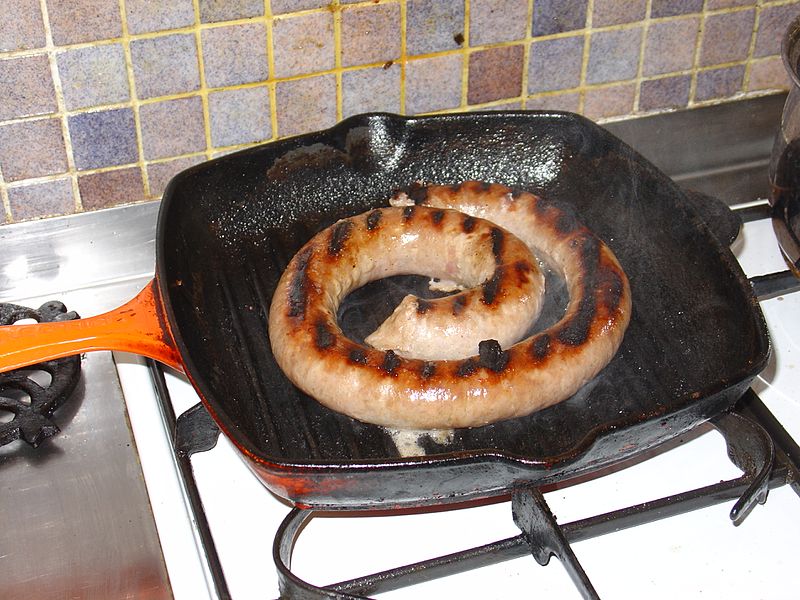 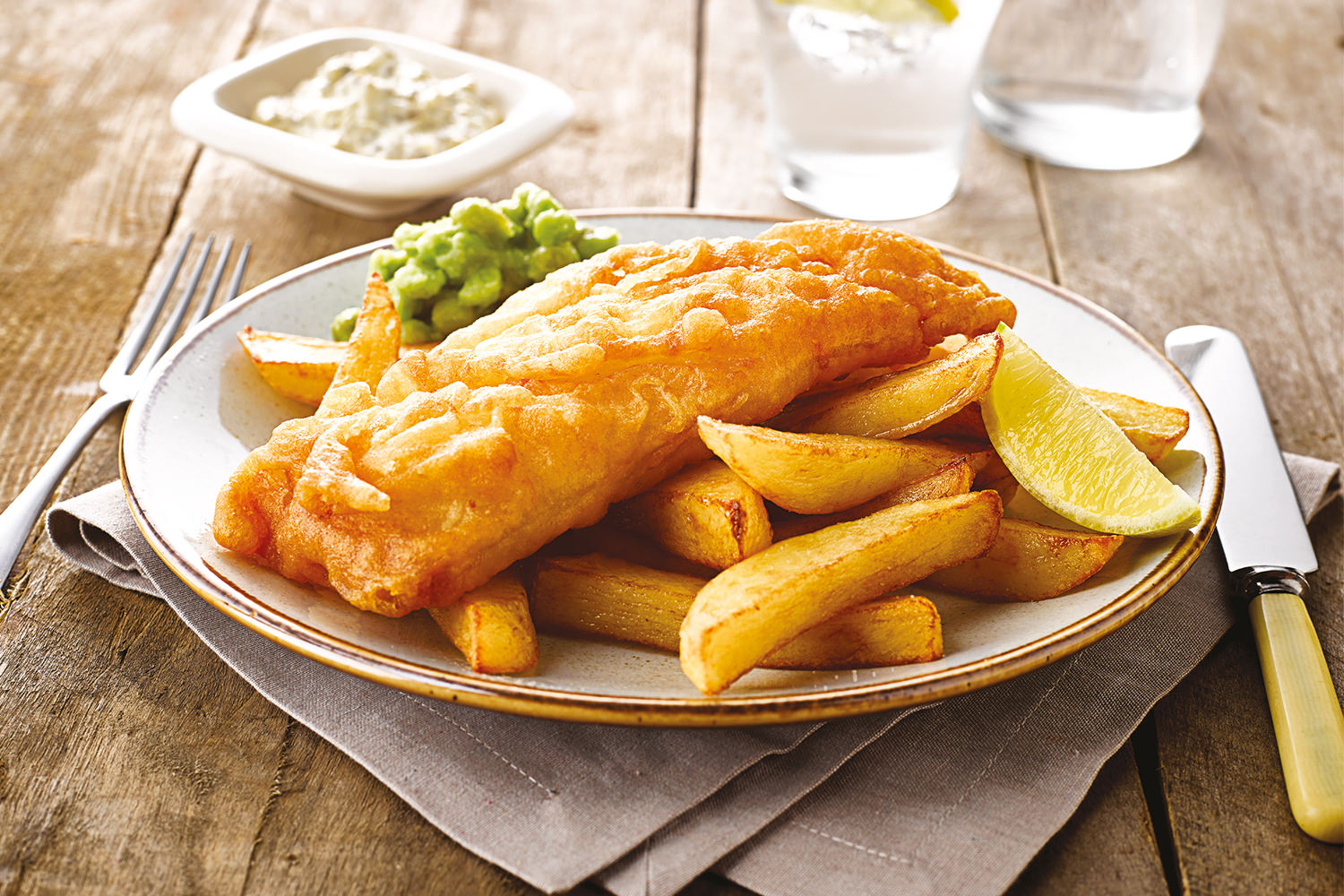 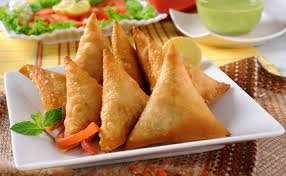 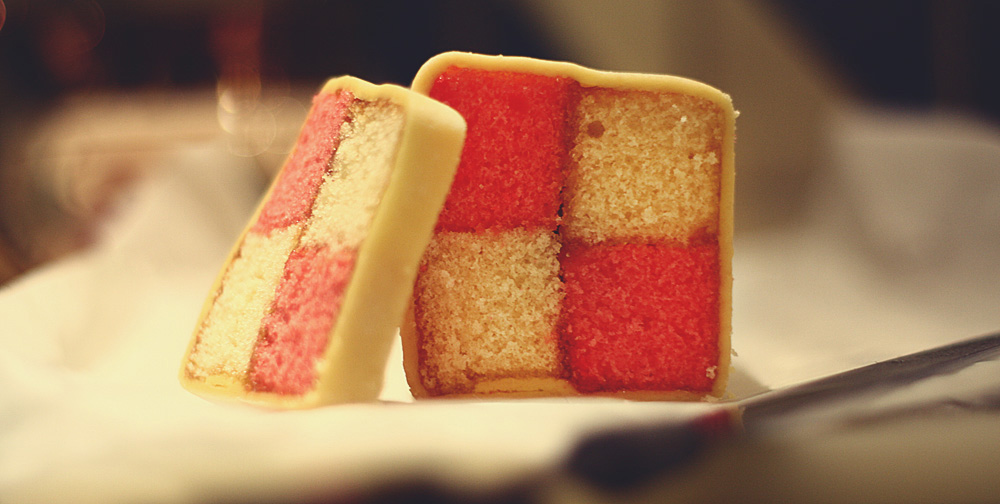 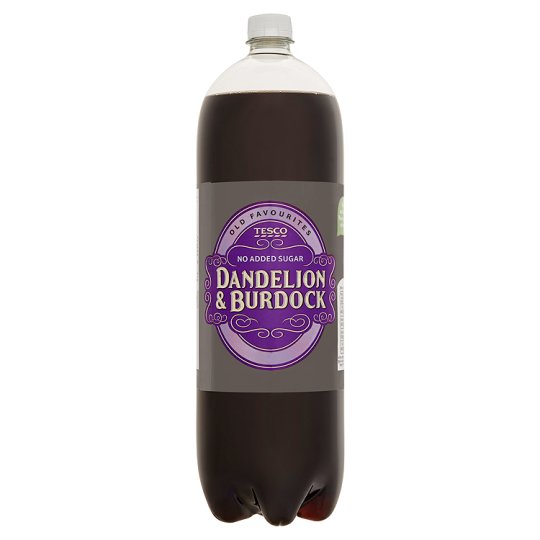 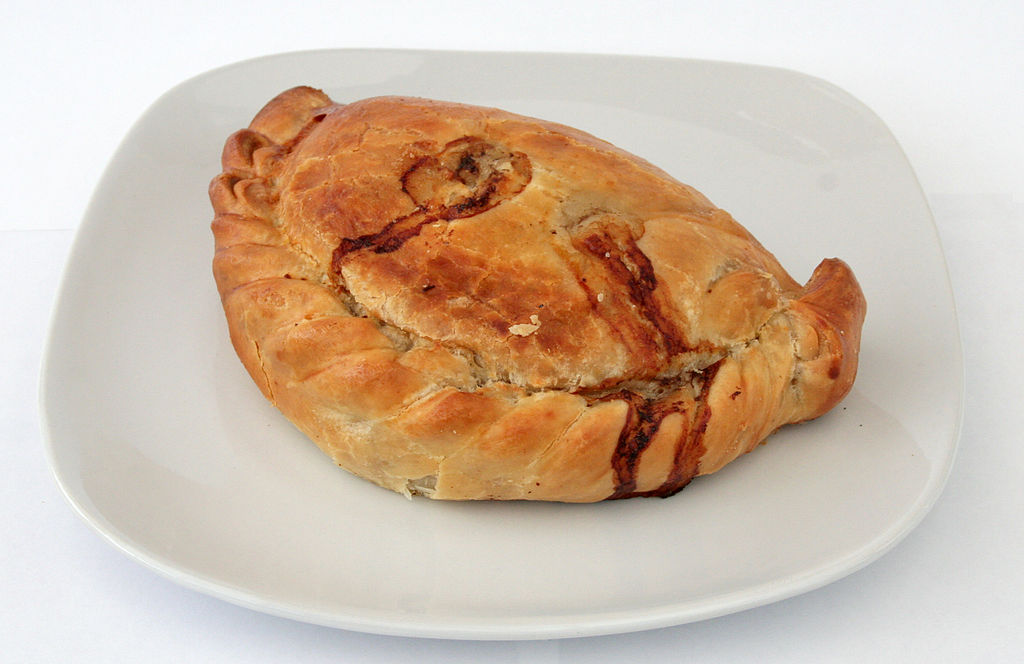 